Major Projects Needed to Complete the National Capital Trail, by Jurisdiction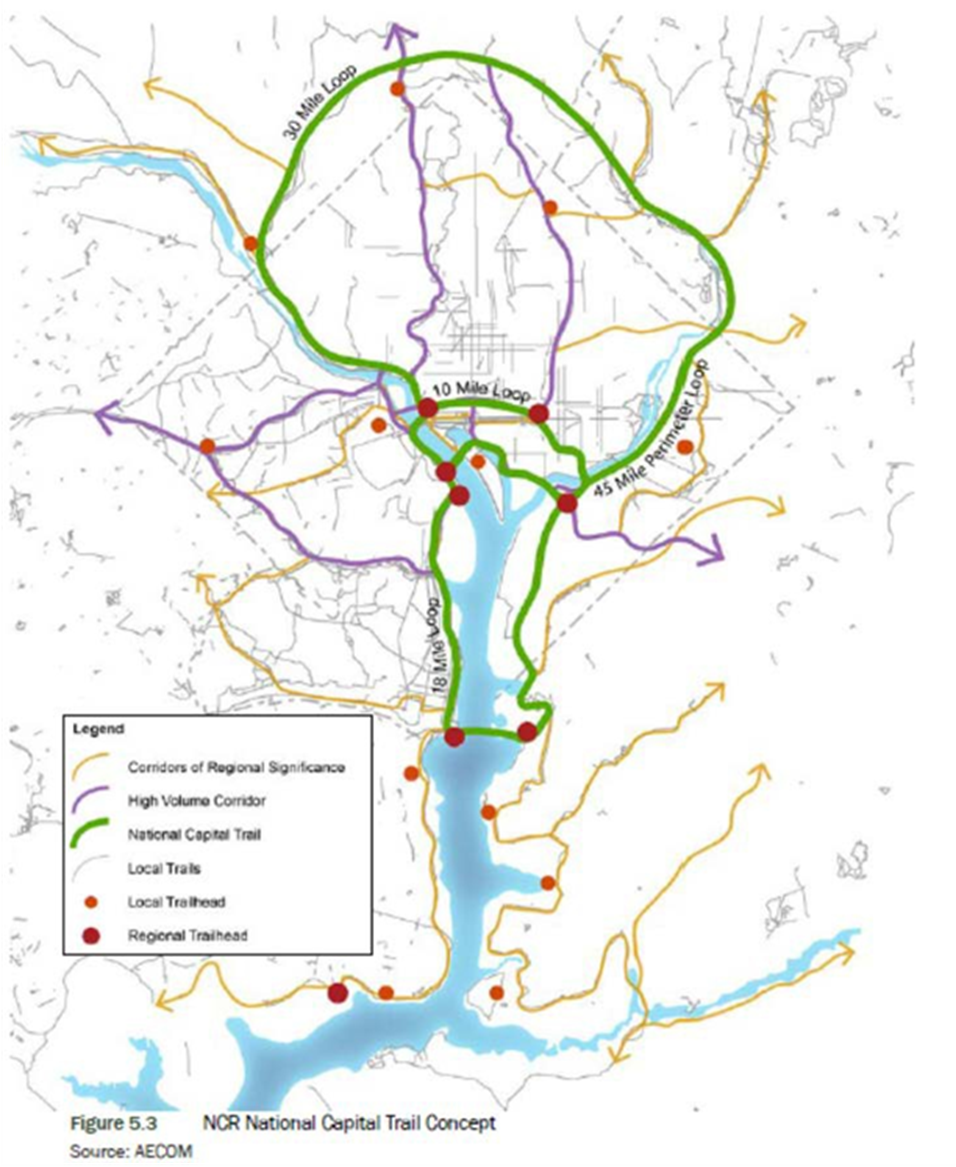 The National Capital Trail is the route (green on the map) defined by the National Park Service.  The projects on this list will:  Fill gaps in the National Capital Trail where no separated facility currently exists, orUpgrade an existing facility on the National Capital Trail route, or      Provide short connections to improve access from adjacent neighborhoods and trails.   NameJurisdictionGapPlanProject IDL’NotesMF NotesCapital Crescent TrailMontgomery CountyConnect Capital Crescent Trail to Silver Spring Transit CenterMontgomery County Trails Plan, Purple LineCIP Project 501316Silver Spring Green TrailMontgomery CountyConnect Silver Spring Transit Center to Sligo Creek TrailMontgomery County Trails Plan, Purple LineCIP Project 509975Anacostia River TrailDCConnect to Prince George’s  County Anacostia River TrailMoveDC, NPS Paved TrailsLong-term off-street route pending NPS site remediation. Georgetown Waterfront ConnectorDCConnect Capitol Crescent Trail to Rock Creek TrailNPS Paved Trails, MoveDCC1.1Plan says project is underwayCapitol to Virginia Ave SE TrailDCConnect US Capitol to Virginia Ave SEMoveDCSouth Capitol Street TrailDCConnect Anacostia Riverwalk Trail south to PG CountyNPS Paved Trails, MoveDCTIP ID 6114Key Bridge Connection to Capital Crescent TrailDCProvide direct connection from Key Bridge to the Capitol Crescent TrailNPS Paved Trails, MoveDCC5.4Oxon Cove Hiker Biker Trail ConnectorDC, Prince George’sProvides an off-street connection between the NPS Oxon Hill Farm property and the proposed South Capitol Street Trail currently under development by the DDOT.NPS Paved TrailsE1.1Oxon Hill Farm Trail ConnectorPrince George’s CountyDevelop on-street facility from Oxon Hill Farm Trail across I-495 to Oxon Hill Road and Harborview Avenue (in Prince George's Co.); improve signage and crossings.NPS Paved Trails, Prince George’s County Trails PlanE1.8Extend 15th Street NW Protected Bike Lane DCConnect existing protected bike lane to 14th Street BridgeMoveDC, NPS Paved TrailN1.2Pedestrian and Bicycle Access at Lincoln Memorial CircleDCDevelop a set of recommendations to improve visitor safety and reduce conflicts for motorists, pedestrians, and cyclists at Lincoln Memorial Circle.NPS Paved TrailN2.2, N2.3TR Bridge ConnectorDCImprove safety of trail connectivity between National Mall, TR Bridge and Rock Creek Park Multi-use TrailNPS Paved Trail N2.4NEWWhitney Memorial Bridge Ped and Bicycle AccessDCConnect Anacostia Rivewalk Trail to East Capitol StreetMoveDC, NPS Paved TrailsE5.3Virginia Ave SE Protected Bike LaneDCConnect to 11th St Bridge and Anacostia Rivewalk TrailMoveDCArboretum BridgeDCConnect National Arboretum to Anacostia River Trail SystemMoveDC, NPS Paved Trails PlanProposed Bridge under designFort Lincoln Connector Trail DCConnect Fort Lincoln to Anacostia River Trail SystemMoveDCProposed connection between Fort Lincoln and ART, north of Route 50 BridgeEast Abingdon at Mount Vernon TrailAlexandriaImprove safety at East Abingdon and Slaters Lane intersectionAlexandria Pedestrian and Bicycle Master Plan, Alexandria CIPRoyal Street Neighborhood BikewayAlexandriaProvide direct, alternative connection for Mount Vernon Trail users traveling through Old TownAlexandria Pedestrian and Bicycle Master Plan, Alexandria CIPUnion Street at Pendleton Street ImprovementsAlexandriaExtend the Mount Vernon Trail by two blocksAlexandria Pedestrian and Bicycle Master PlanPotomac Yard Trail to Four Mile Run Park  ConnectionAlexandriaConnect Potomac Yard Trail to Four Mile Run Park Trail on Alexandria side of riverAlexandria Pedestrian and Bicycle Master Plan, North Potomac Yard Small Area PlanDirect connection to the Mt. Vernon Trail?Four Mile Run Park to Mount Vernon Trail ConnectionAlexandriaConnect Four Mile Run Park Trail to Mount Vernon Trail on Alexandria side of riverAlexandria Pedestrian and Bicycle Master Plan, North Potomac Yard Small Area PlanIncludes the above project?Mount Vernon Trail - WideningAlexandriaCreate a wider, user-separated trail between East Abingdon and Pendleton StreetOld Town North Small Area PlanArlington Ridge Park Connection to TR BridgeArlington, VAConnect Arlington Ridge Park (USMC Memorial and Netherlands Carillon) to the TR BridgeNPS Paved Trails Plan, Realize Rosslyn Sector PlanG1.6NEWPriority project- connectivity to the networkMount Vernon Trail Connection to the TR BridgeArlington, VAConnect trail on the south side of the TR Bridge to the Mount Vernon TrailNPS Paved Trails Plan, Realize Rosslyn Sector PlanG2.4NEWLong Bridge Park Connection to Mt. Vernon TrailArlington, VAExtend Long Bridge Park Esplanade with a bridge over the George Washington Memorial Parkway (GWMP) to connect with the Mt. Vernon Trail. (With possible new connections across the Potomac River to D.C.Long Bridge Park Master PlanNEW